О запрете купания в неустановленных местах на территории сельского поселения Васильевка муниципального района Шенталинский Самарской области в предстоящий купальный сезон 2021 года           Руководствуясь п.26 ст.14  Федерального  закона от 06.10.2003 г. № 131-ФЗ «Об общих принципах организации местного самоуправления в Российской Федерации», п.3 ст.27 Водного Кодекса Российской Федерации, Федеральным законом РФ от 21.12.1994г. №68-ФЗ «О защите населения и территорий от чрезвычайных ситуаций природного и техногенного характера», Федеральным законом РФ от 30.03.1999г. №52-ФЗ «О санитарно-эпидемиологическом благополучии населения», на основании «Правил охраны жизни людей на водных объектах Самарской области», утвержденных Постановлением Самарской Губернской Думы от 23.10.2007 №346 «О правилах охраны жизни людей на водных объектах в Самарской области, Администрация сельского поселения ВасильевкаПОСТАНОВЛЯЕТ:Для обеспечения безопасности граждан запретить купание в неустановленных местах на водных объектах расположенных на территории сельского поселения Васильевка муниципального района Шенталинский на период летнего купального сезона 2021 года.Установить запрещающие знаки безопасности (аншлаги) на воде в соответствии с пунктами 5.1 и 5.2 Правил охраны жизни людей на водных объектах Самарской области.Осуществить контроль по недопущению купания населения обратив особое внимание на детей в неустановленных местах, нахождения в  которых может причинить вред здоровью и нанесению травматизма.Проводить активную разъяснительную работу среди населения о возможностях последствиях купания в местах, не оборудованных для купания и несоответствующих санитарным нормам.       5.   Опубликовать настоящее Постановление в газете «Вестник поселения Васильевка» и разместить на официальном сайте Администрации сельского поселения Васильевка в сети «Интернет» (https://vasilevka.shentala.su).       6. Настоящее постановление вступает в силу со дня его официального опубликования.       7. Контроль за выполнением настоящего Постановления оставляю за собой.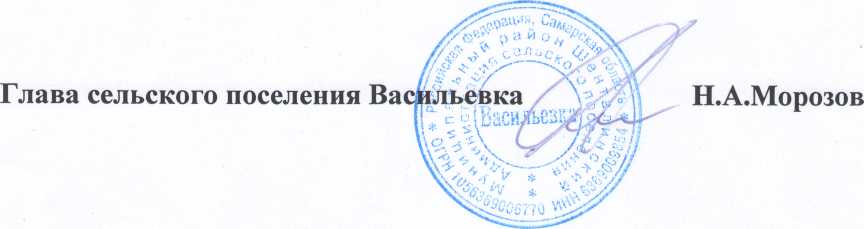 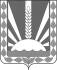 Администрация сельского поселения	                       Васильевка                                                                    муниципального района                                                                    Шенталинский               Самарской области             ПОСТАНОВЛЕНИЕ                от 27.05.2021 г. № 17-п____                    д.Васильевка, ул. Молодежная,16                  45-1-99, факс 8-(84652) 45-1-99         e-mail:vasilevka@shentala.su		Проект